SECTION 1: SETTING THE CONTEXTHello Students, welcome back to lesson 2. In this lesson we will rehearse reading comprehension skills by considering the topic of technological gadgets. Look at the following pictures of gadgets that failed in the market and answer the questions: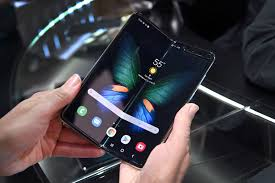 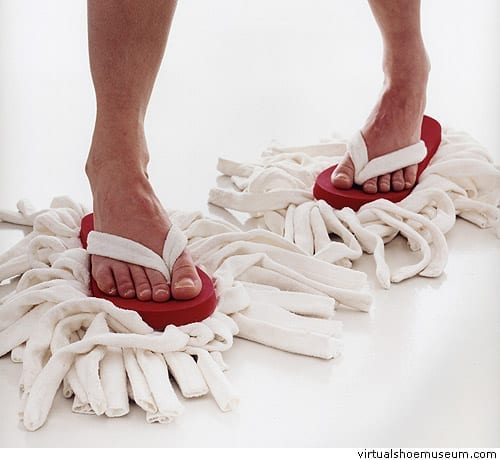 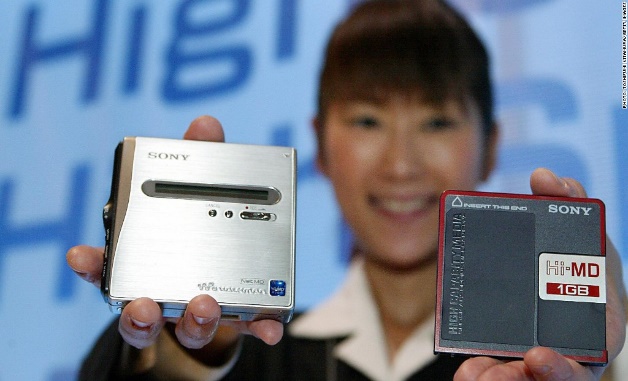 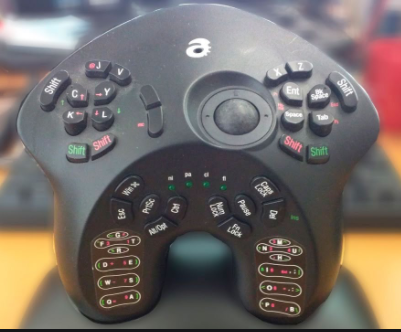 a) What do you think those gadgets were created for?Answers may vary.I think they were created to make people's lives easier.b) What do you think these gadgets have in common? Answers may vary.I think all of them are easy to be used.C) Would you use any of these gadgets? Why/why not?Answers may vary.Yes, I would. I love using gadgets all the time.No, I would not. I prefer traditional devices.D) Why do you think they failed in the market?Answers may vary.Maybe, they were expensive or hard to find. E) Do you think it would be possible someone could make them useful? Please explain.Answers may vary.Yes, I would. I think an expert could improve functions and designs. Complete the text with the words on the box.If necessary, use your dictionary to look up any words that you do not know.Tablet computerTaken and adapted from Tune Up Student’s Book 12th GradeSECTION 2: LET’S PRACTICERead the following text about incredible gadgets and complete the exercises:4 Incredible gadgets that really shouldn’t have failed. By Mark Myerson on May 16, 2019, 5:45 pm EDT under Daily DigestThe design and technology world is full of innovation. Unfortunately, not all ideas are well received. Maybe the consumer just wasn’t ready, but these incredible gadgets just failed to succeed.Why do gadgets fail? Usually it’s due to competition, being overpriced, or failing to meet the needs of consumers. But for every fantastic product, there are plenty that fail. Here are four incredible gadgets that unfortunately failed:Google Glass AR GlassesGoogle’s first step into augmented reality was cool, but too advanced. The consumer version died back in 2015, thanks to limited demand and high pricing. However, the Explorer Edition lives on in the commercial world.Died: July 2015.BlueSmart Series 2 Smart LuggageBlueSmart company produced suitcases with incredible features, such as GPS tracking and device charging. Sadly, regulations banned those power banks. Died: May 2018Otto Smart Digital Door LockThe Otto digital lock allowed people to enter their house without keys thanks to wireless connectivity. Unfortunately, the product was hugely overpriced.  Died: December 2017.Pebble SmartwatchPebble is maybe the greatest success and failure story of all time. This company created a smartwatch with fantastic battery life that broke records on the web. But, eventually, people bought and preferred the Apple smartwatch and other big companies’ names. Died: December 2016However, instead of feeling sad about the past, we are looking forward to these future devices:Google Visual Assistant Artificial Intelligence ProjectorThis device could operate like a Google smart speaker, with the addition of visuals. You would only need to ask to watch a movie or see live traffic.Walnut Personal Health ToyIt might be called a toy, but Walnut actually has a very serious purpose. The device contains sensors that test your blood sugar, grip strength, and hand tremors—useful for folks concerned about their health.Lumigrids Cycling Projector LightThis ingenious bike light beams a blue grid onto the road ahead. This helps to alert drivers and highlight bumps in the road.(Source: https://thegadgetflow.com/blog/incredible-gadgets-concept-designs/ In your own words, explain the reason why these gadgets failed: (answer may vary)Google Glass AR Glasses: They were expensive, so people did not buy them.Pebble Smartwatch: People preferred to purchase smartwatches from better-known companies.Otto smart digital door lock: It was too expensive to be bought.. Read the text again and state True (T) or False (F):_F__ Generally, gadgets mainly fail because of technology trends and consumers' needs._F__ All technology ideas are well received._T__ The BlueSmart Luggage failed because its power bank did not work properly. _T__ The Otto digital Look allowed using wireless connectivity._F__ The Pebble Smartwatch had a low battery life. Read the text again and label the following gadgets: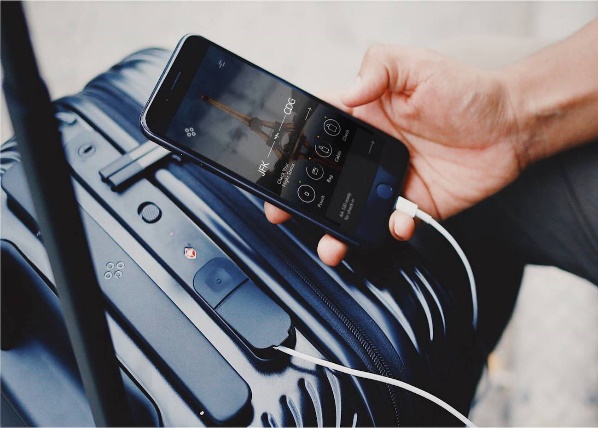 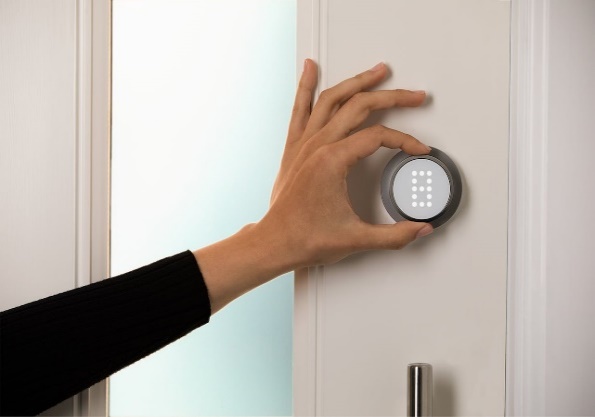 1 BlueSmart Series 2 Smart Luggage                2 Otto Smart Digital Door Lock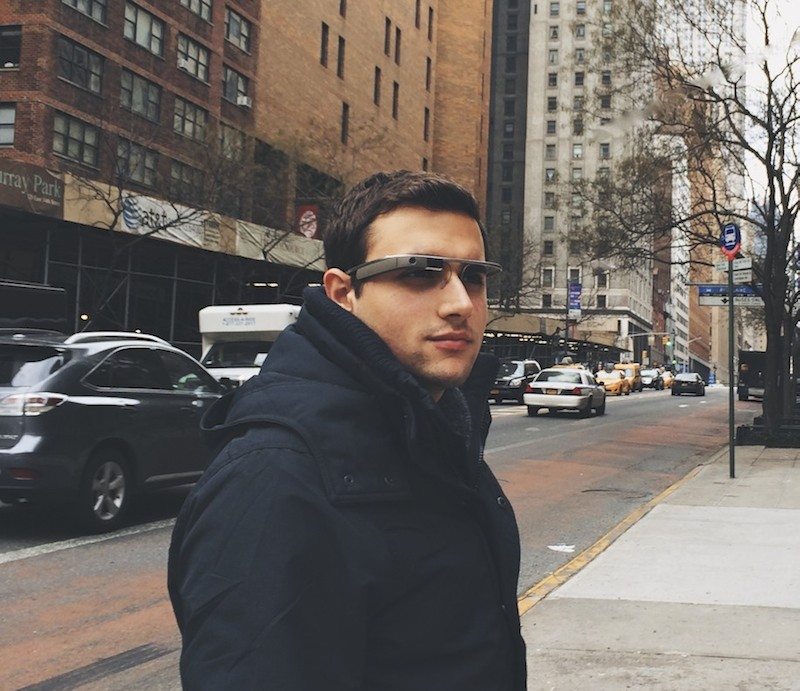 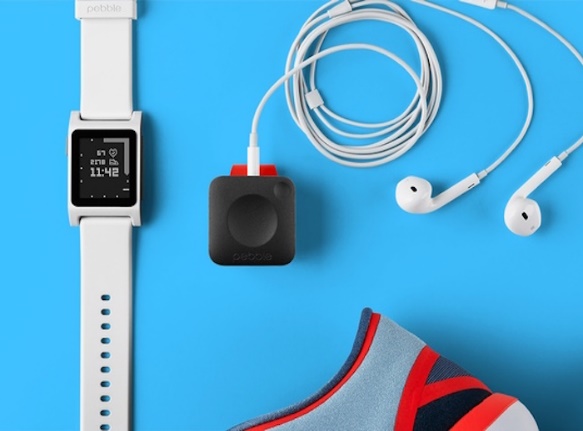 3 Google Glass AR Glasses                                 4.  Pebble Smartwatch Read and answer the following:Which gadget(s) from the past would you bring back to life? Answers may vary.The Lumigrids Cycling Projector Light.Why would you do it?Answers may vary.To promote cycling. Which ones do you think would be the most popular one(s)? Please explain. Answers may vary.The Google Visual Assistant Artificial Intelligence Projector because it is related to people´s wellness.     d.  Is there any other gadget you believe might help humans to have a          more comfortable and interesting life? Please explain.Answers may vary.I think 4D television can bring reality to humans and promote fun and joySECTION 3: LET´S CONSTRUCT AND APPLY OUR KNOWLEDGEFor this week project. You need to give reasons for the failure of some gadgets. Look at the following pictures and think about the possible reason for the failure of these gadgets. Gadget 1: Video Game                       Gadget 2: Voice recorder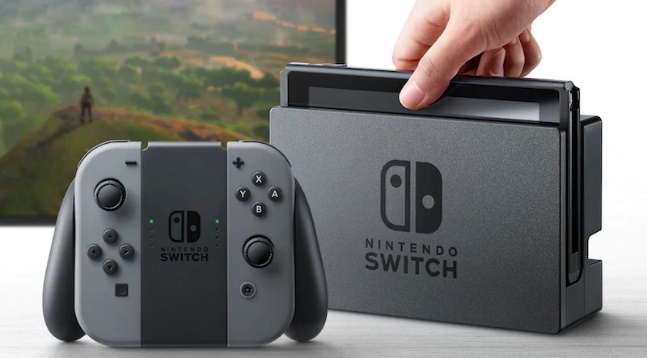 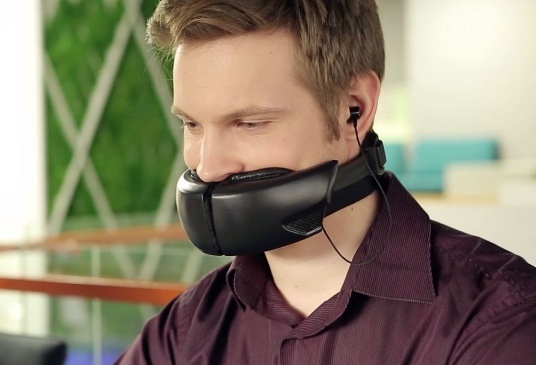     Gadget 3: Toothpick                            Gadget 4: Lipstick Pendrive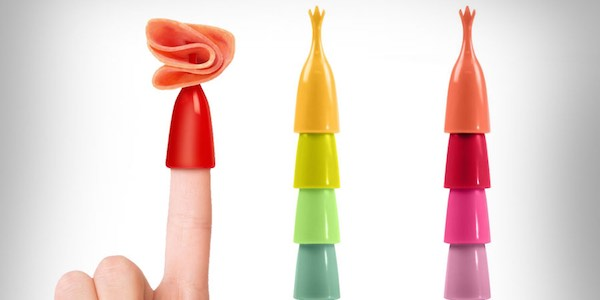 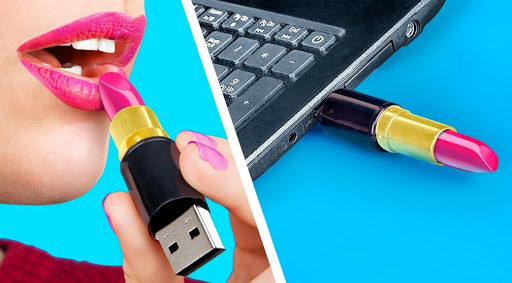 Now, write the reason you think they did not work in the market Answers may varyGadget 1 did not work because it was too expensive Gadget 2 did not work because it was complicated to usePicture 3 did not work because it was not practical Picture 4 did not work because it was difficult to handle Finally, select one of these gadgets and explain how you would make it work:Answers may vary. I think gadget __4__ would work if you introduce this as a safety measure to stop the spread of viruses through cross contamination by touching. SECTION 4: Extra activity Do you know what an acrostic poem is? Well, an acrostic poem is a poem where certain letters in each line spell out a word or phrase.  Can you complete this acrostic poem with GADGET related words?  Once you finish read it as a poem G is for GeniusA is for Amazing D is for DidacticG is for GoodE is for ExceptionalT is for Transcendentdownload | batteries | computer | message headphones | touch | keyboard | photos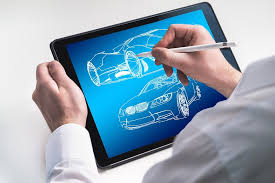 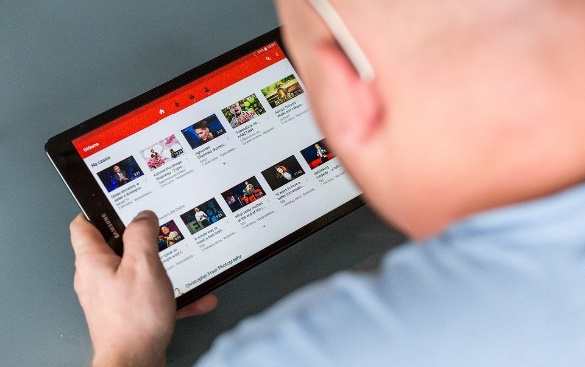 A tablet (a) computer is a small handheld computer with a flat (b)__touch_____ screen. The most popular are iPads and Androids, which allow users to access the web, (c)_download__ applications, view (d) photos and videos, play games and read eBooks, newspapers, and anything on the Internet. You can also plug in external (d)__headphones___ and listen to music. All tablets have rechargeable (e)_batteries___, with an average life of about ten hours in standby mode so it isn’t necessary to switch off the power button. Tablets do not usually have a (f)_keyboard___; if you want to write a (g)_message __, you tap letters and symbols on the screen. You don’t need to set up the tablet when you first open the box– just turn it on.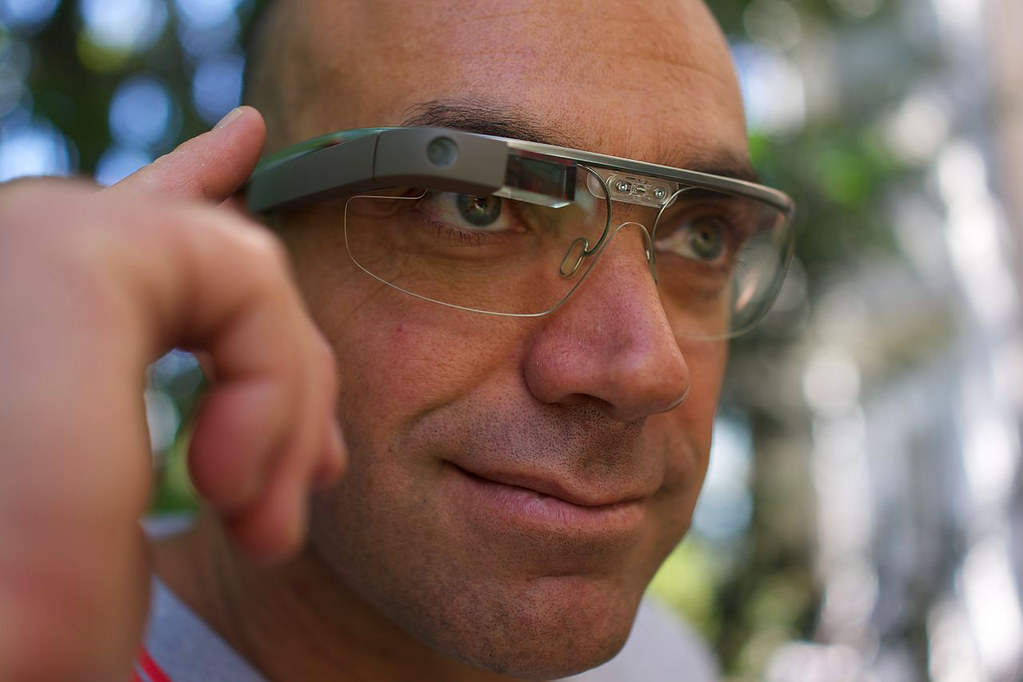 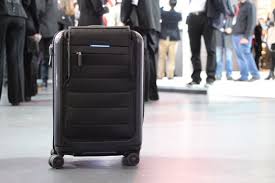 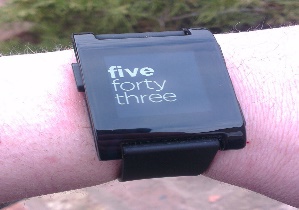 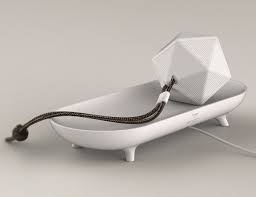 